Publicado en Ciudad de México el 28/04/2021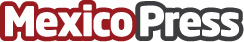 Logra Danfoss distintivo ESR por 11 años consecutivosMáximo reconocimiento para empresas que lideran actividades en Responsabilidad SocialDatos de contacto:DanfossDanfoss5528553031Nota de prensa publicada en: https://www.mexicopress.com.mx/logra-danfoss-distintivo-esr-por-11-anos Categorías: Comunicación Ecología Recursos humanos Dispositivos móviles Nuevo León Ciudad de México Otras Industrias Innovación Tecnológica http://www.mexicopress.com.mx